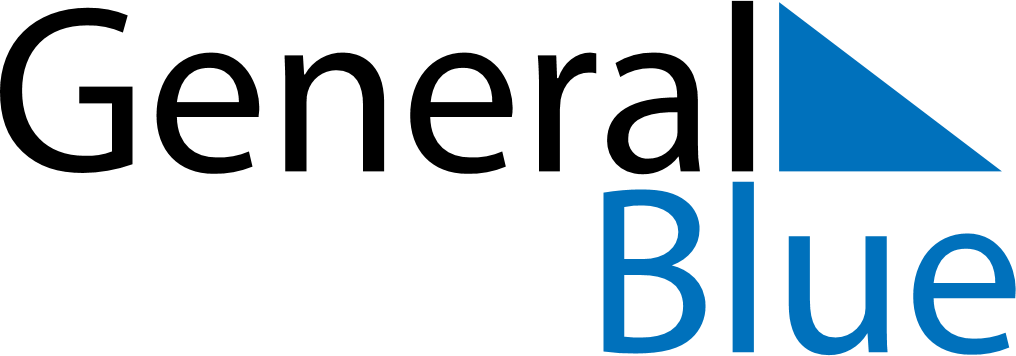 December 1814December 1814December 1814December 1814December 1814SundayMondayTuesdayWednesdayThursdayFridaySaturday12345678910111213141516171819202122232425262728293031